Игра в футбол является самым любимым и распространенным командным видом спорта не только в нашей стране, но и во всем мире.26 августа 2023 года обучающиеся ГБОУ ООШ с.Заволжье приняли участие в традиционных  соревнованиях по футболу ко Дню села.Ребята встречаются после летнего перерыва, чтобы активно начать очередной спортивный сезон Районной спартакиады школьников.В соревнованиях так же участвует работающая молодежь,  выпускники школы и гости нашего сельского поселения.В этом году на поле встретились 27 футболистов.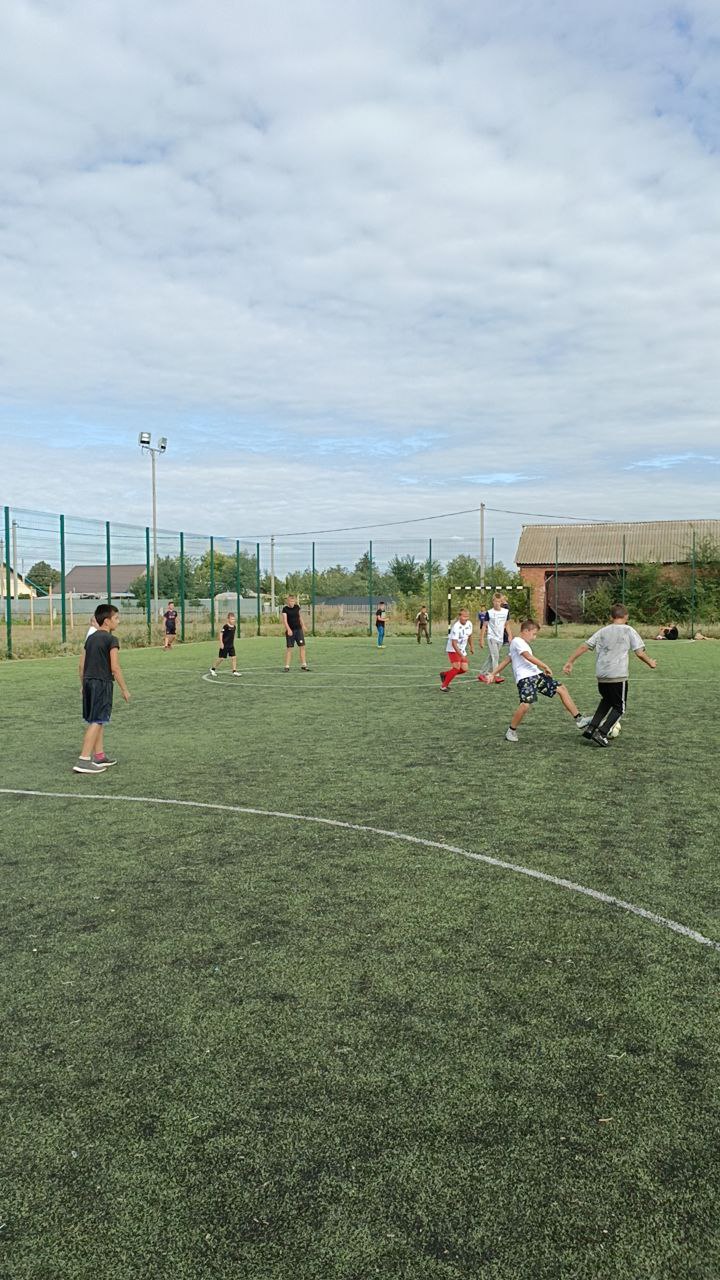 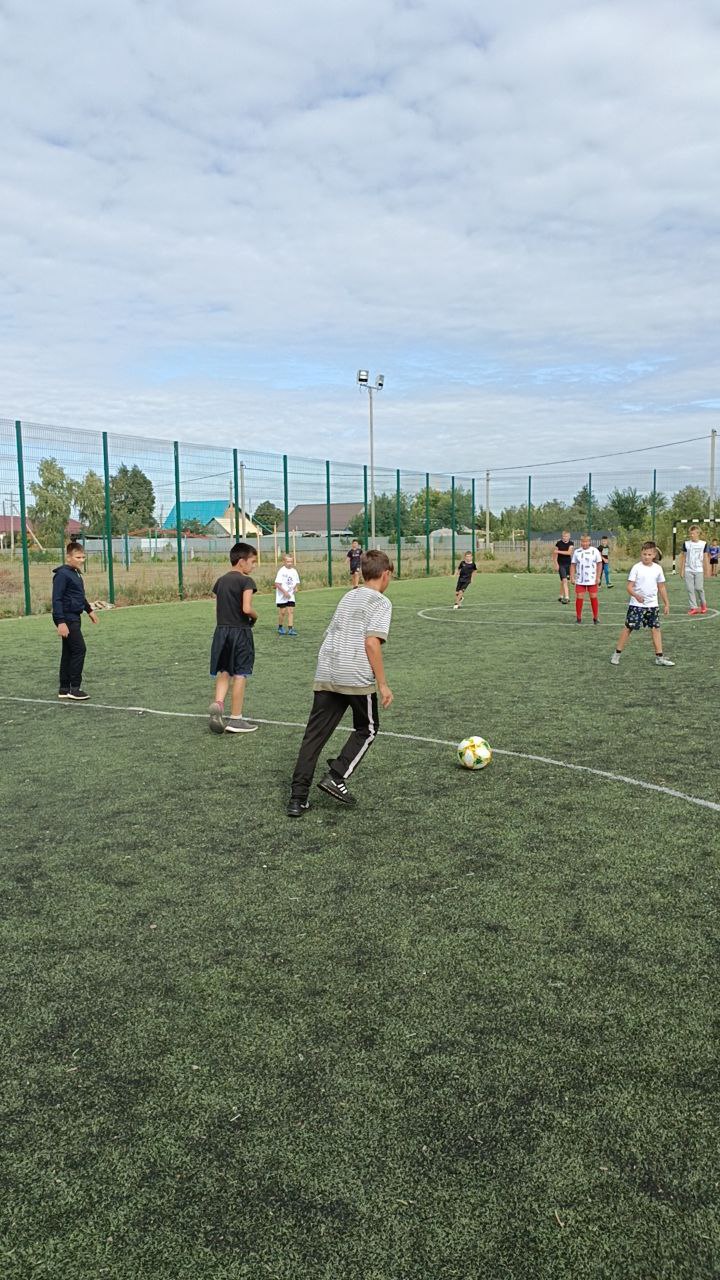 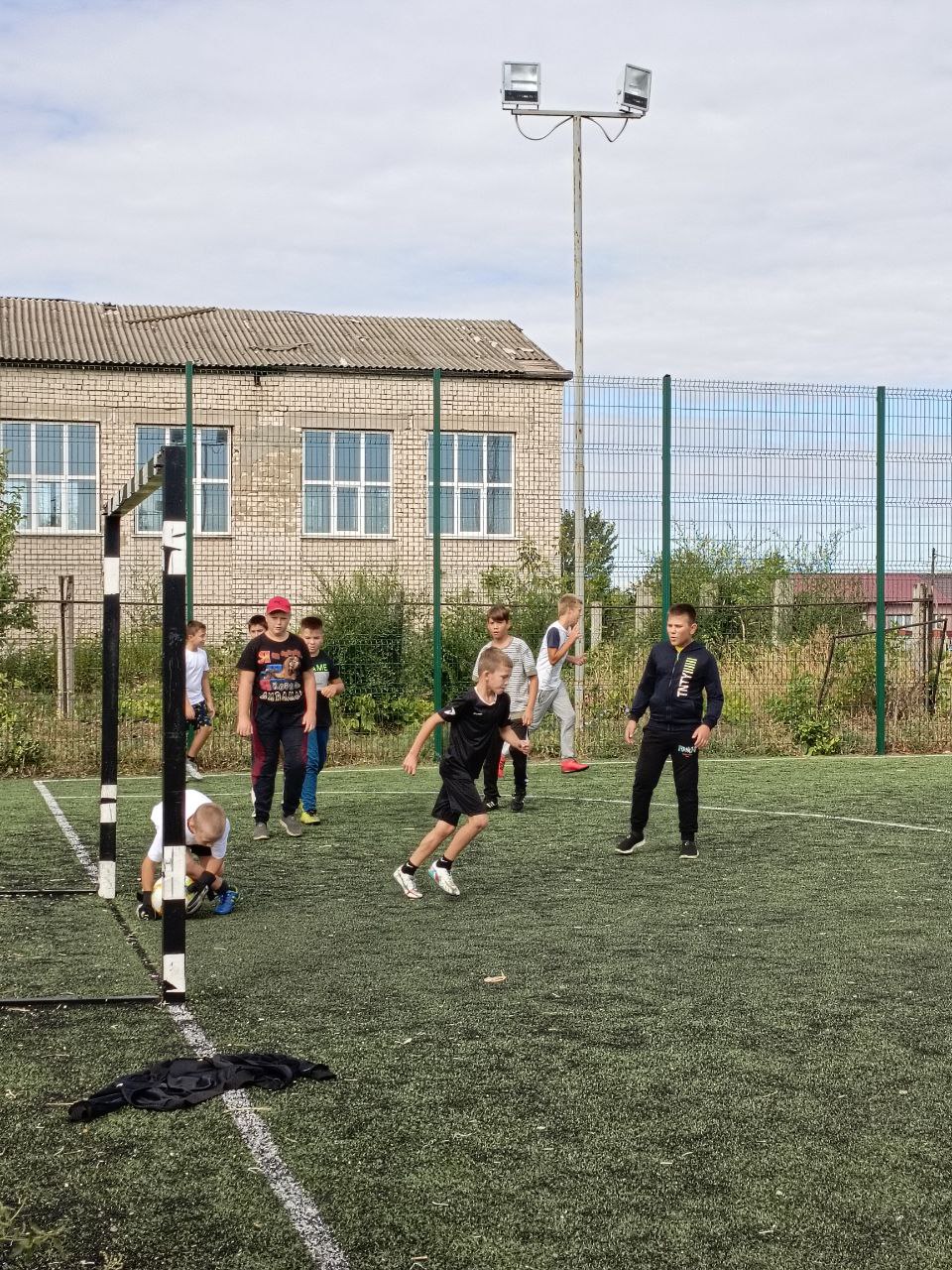 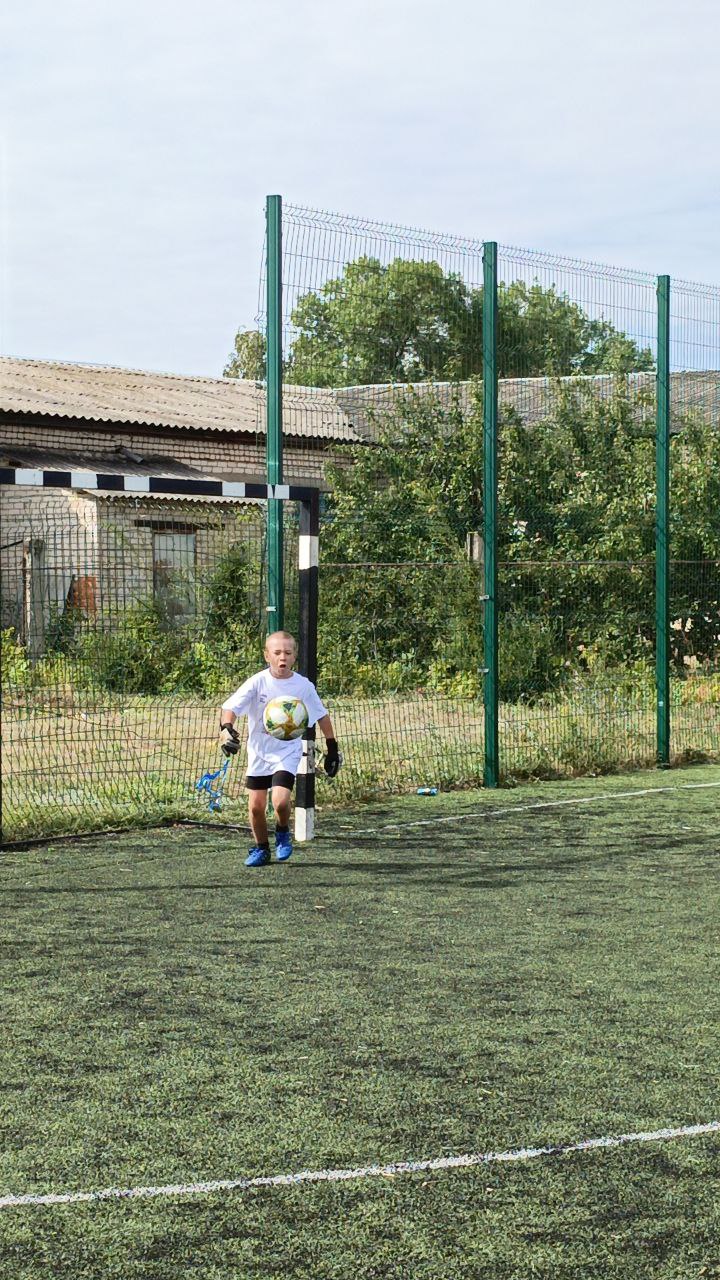 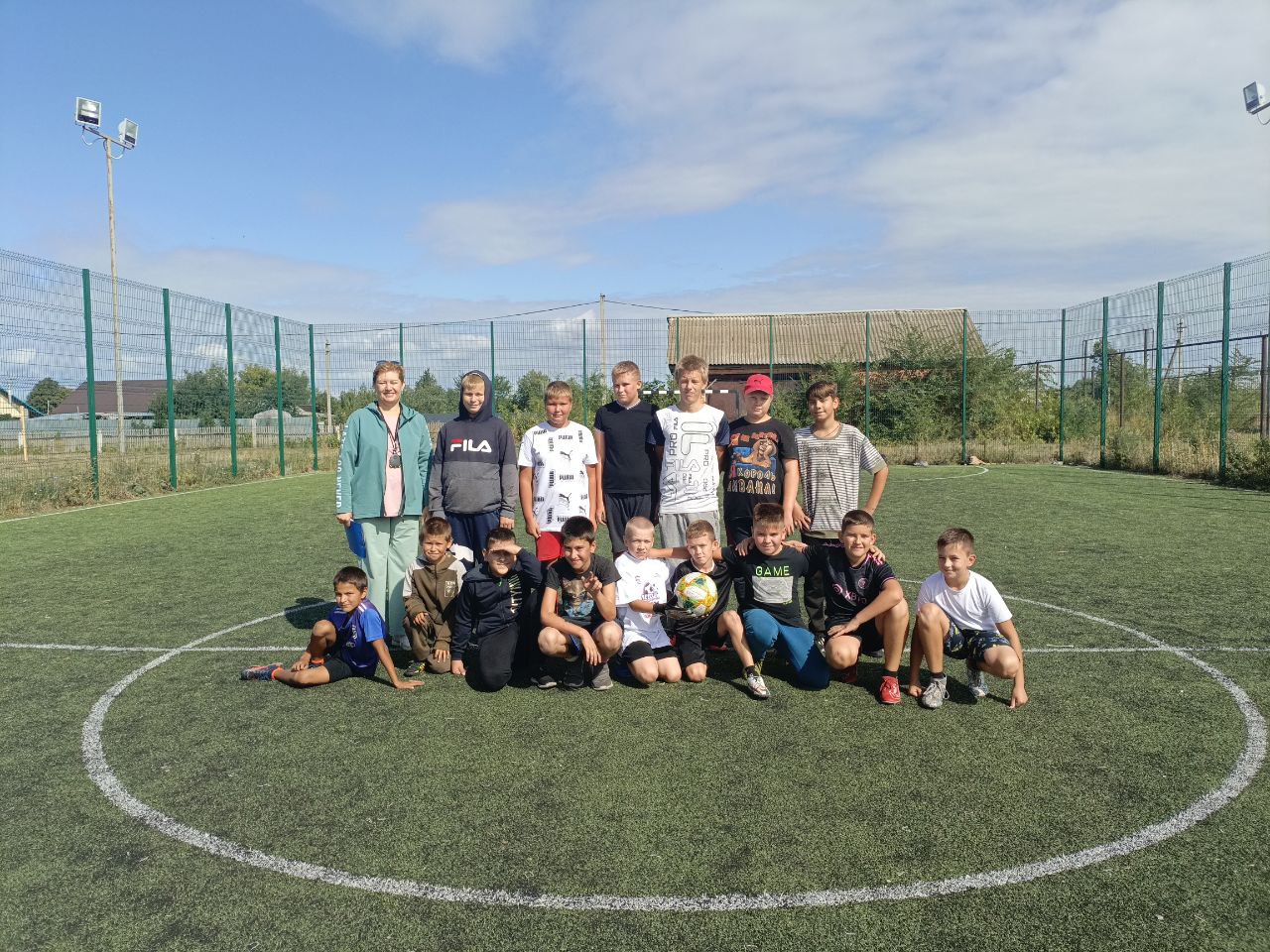 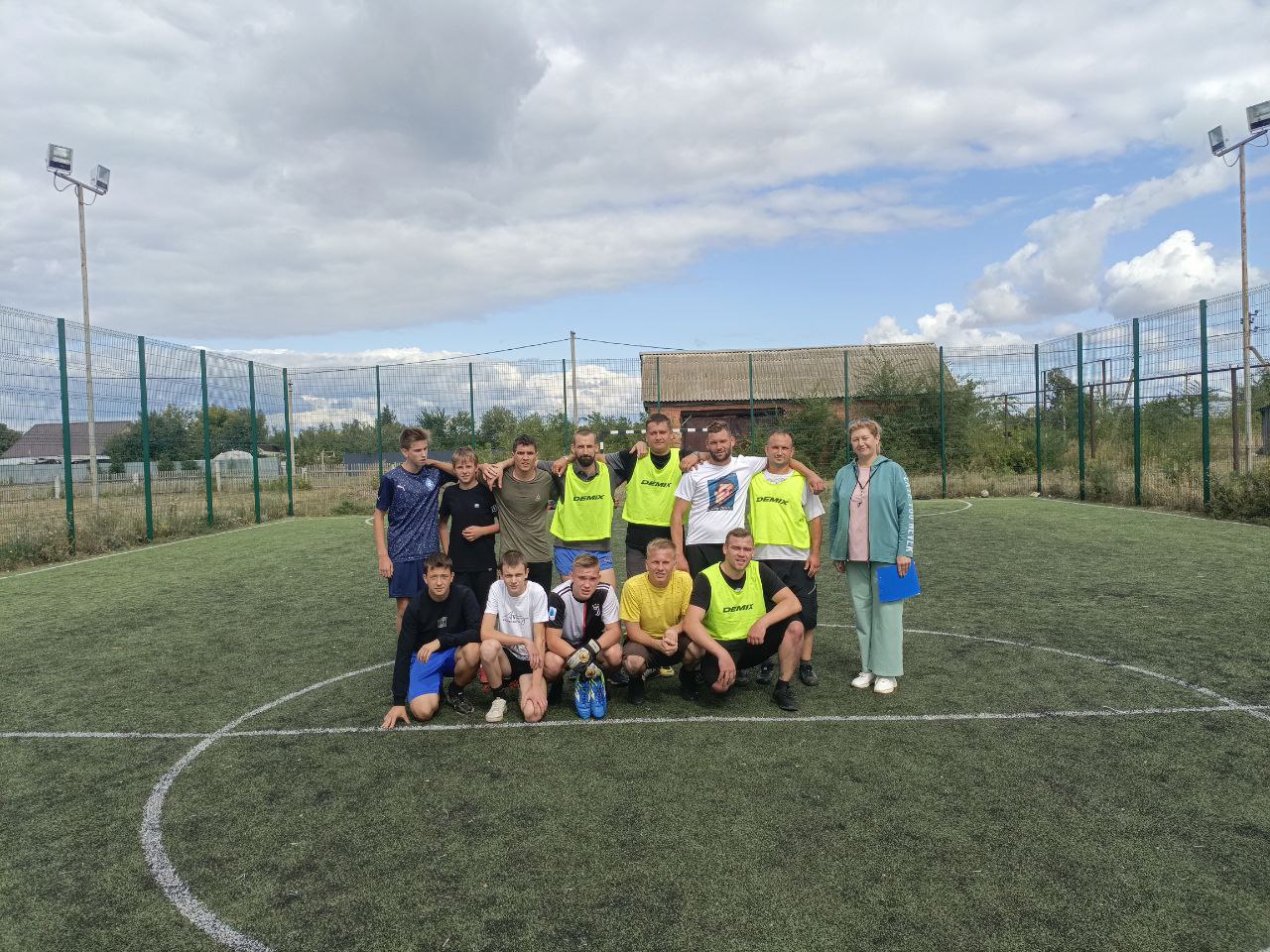 